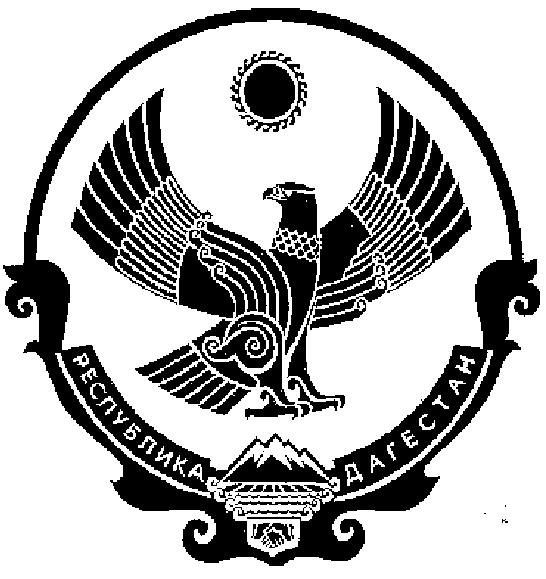 СОБРАНИЕ ДЕПУТАТОВ МУНИЦИПАЛЬНОГО РАЙОНА «КИЗИЛЮРТОВСКИЙ РАЙОН»368120, Российская Федерация Республика Дагестан  г. Кизилюрт   ул. Гагарина  52 «а». РЕШЕНИЕ8.10.2020г.                                                                                                   № 01.7-07 РСО кандидатуре депутата на постоянной основе.В соответствии с частью 5 статьи 40 Федерального закона от 6 октября 2003 года № 131-ФЗ «Об общих принципах организации местного самоуправления в Российской Федерации», статьей 27 Устава МР «Кизилюртовский район».РЕШАЕТ:Ввести в структуру Собрания депутатов МР «Кизилюртовский район» должность депутата, осуществляющего свою деятельность на постоянной основе-Шабанова Алиасхаба Гаджиевича.Настоящее решение вступает в силу с момента его опубликования.Опубликовать настоящее решение на официальном сайте Администрации МР «Кизилюртовский район» в сети Интернет.Председатель Собрания депутатовМР «Кизилюртовский район»                                           А.М. Магомедов